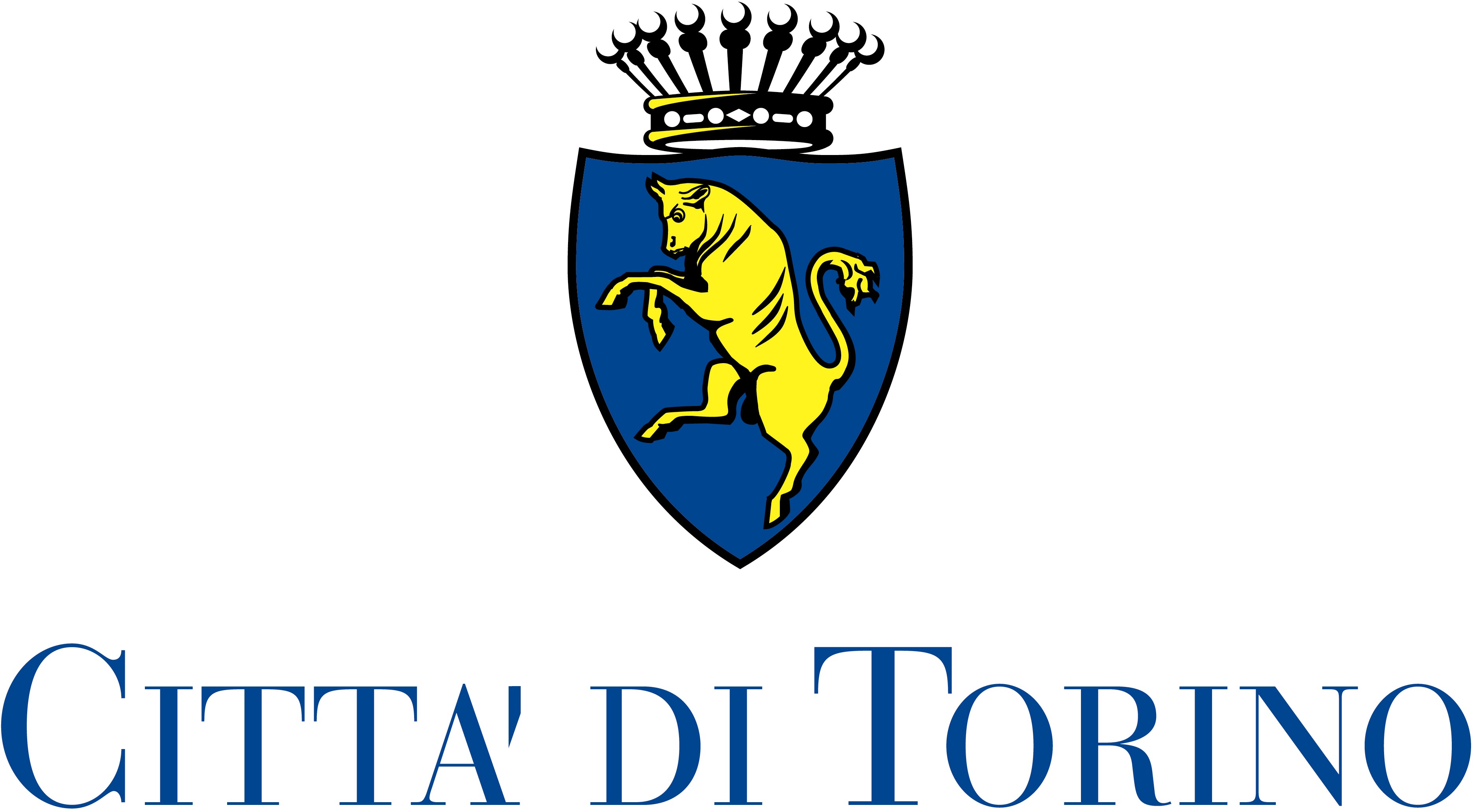 DIVISIONE PROMOZIONE COMMERCIO E OPI                                                                                                            All. 2 (fac-simile progetto)
SCHEDA RIASSUNTIVA PROGETTO per l’organizzazione e la realizzazione del mercato tematico periodico “Eccellenza Artigiana”Soggetto proponente______________________________________________________________Area di interesse_________________________________________________________________Tema__________________________________________________________________________Numero di posteggi_______________________________________________________________Dimensione degli stalli____________________________________________________________Contributo di organizzazione richiesto________________________________________________Merceologie ammesse_____________________________________________________________Operatori ammessi (*)____________________________________________________________________________________________________________________________________________Individuazione del contributo di partecipazione che sarà richiesto ai partecipanti (**) _______________________________________________________________________________Tipologia di attività collaterali e/o animazione_________________________________________________________________________________________________________________________ (*) vanno elencate dettagliatamente le categorie merceologiche e le categorie di operatori che saranno ammesse. (**) tale contributo è da intendersi come onnicomprensivo, includente quindi anche la quota parte relativa al canone che il soggetto attuatore dovrà versare alla Città di Torino, ai sensi del Regolamento n. 394 della Città. Ai fini fiscali il contributo di partecipazione dovrà essere integralmente assoggettato all’IVA nella misura del 22%, indipendentemente dalla qualifica del soggetto attuatore.In allegato alla presente scheda si trasmettono:relazione illustrativa del progettorelazione progettuale circa le attività di animazione sociale, culturale e territoriale che si intendono effettuare;eventuale integrazione con le attività previste dalle Associazioni di Via con presentazione di accordo e programma concordato e sottoscritto dai Presidenti delle Associazioni.    Data _______________________			 Firma________________________________                                           